    MARANDA HIGH SCHOOL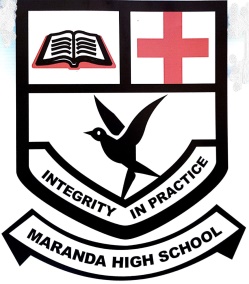 Kenya Certificate of Secondary Education  MOCK EXAMINATIONS 2022501/1                            French  	                       Paper 1   September, 2022 	  Time: 2 HoursName: ………………………………………….…….……	Adm No: ………………Class: ………………Candidate’s Signature: ………..……..	Date: 6th September, 2022.										Time: 7.00-9.00 AM	Instructions to candidates.Write your name and index number in the spaces provided above.This paper has three sections.In section one; you have five minutes to read through the questions before the test starts. Before answering the questions you will listen to several recorded passages on a tape. For each passage you will answer questions as indicated to you on the tape.In section two you will listen to recorded materials once and start writing during the second listening.In section three, choose one composition from question one.Answer all questions in the spaces provided.Candidates should check the paper to ascertain that all pages are printed as indicated and that no questions are missing. FOR EXAMINER’S USE ONLY.SECTION I: LISTENING COMPREHENSION [15 PTS]Passage 1Dans ce texte on parle d’un parc de _________________ qui propose des différents _____________________________ 							[1pt]On peut participer à un  ______________________ raisonnable. 			[½pt]Les employés du parc sont ___________________ et ___________________ 	[1pt]A quelle heure est-ce qu’on ferme le lieu ?_________________________________________________________ 		[½pt]Pour quel service faut-il appeler ? __________________________________________      [½pt]Passage 2La conversation passe entre Suzanne et son _____________________ qui est en train d’écrire une __________________________________________________ 	[1pt]L’écrivain décrit son _______________________et sa ____________________ 	[1pt]Nommez le pays où il habitait quand il était jeune : _______________________ 	[½pt]L’écrivain a _________________ ans. 						[½pts]Un aspect de sa vie qu’il regrette est qu’il n’était pas ______________________	 [½pt]Que fait-il quand il ne travaille pas à l’ordinateur ?					 [½pt]_______________________________________________________________Finalement, que font les deux ?							 [½pt]___________________________________________________________Passage 3L’évènement dont on parle est le ________________________________________ [1pt]La condition idéale pour juger les voitures classiques est _________________ 	[½pt]On pense de changer les dates parce que les __________________________________________________ ne sont pas favorables. [½pt]Ces derniers mois, il __________________________ 				[½ pt]Citez une conséquence d’annuler la compétition : 					[1pt]________________________________________________________________________Passage 4Complétez le tableau ci-dessous avec l’information du texte.			 [3pts]Les participants vont appuyer sur le bouton ______________________________  [½pt]LA DICTÉE [5pts]……………………………………………………………………………………………………………………………………………………………………………………………………………………………………………………………………………………………………………………………………………………………………………………………………………………………………………………………………………………………………………………………………………………………………………………………………………………………………………………………………………………………………………………………………………………………………………………………………………………………………………………………………………………………………………………………………………………………………………………………………………………………………………… ………………………………………………………………………………………………………………………………………………………………………………………………………………………………………………………………………………………………………………………………………………                    SECTION III     In 150 – 180 words write in French a composition on:         EitherBeginning as followsJ’étais sur le point de dormir quand……………                                            [15 pts]         OrEnding as follows :……c’était une journée bien passée mais fatigante.			     [15 pts]……………………………………………………………………………………………………………………………………………………………………………………………………………………………………………………………………………………………………………………………………………………………………………………………………………………………………………………………………………………………………………………………………………………………………………………………………………………………………………………………………………………………………………………………………………………………………………………………………………………………………………………………………………………………………………………………………………………………………………………………………………………………………………………………………………………………………………………………………………………………………………………………………………………………………………………………………………………………………………………………………………………………………………………………………………………………………………………………………………………………………………………………………………………………………………………………………………………………………………………………………………………………………………………………………………………………………………………………………………………………………………………………………………………………………………………………………………………………………………………………………………………………………………………………………………………………………………………………………………………………………………………………………………………………………………………………………………………………………………………………………………………………………………………………………………………………………………………………………………………………………………………………………………………………………………………………………………………………………………………………………………………………………………………………………………………………………………………………………………………………………………………………………………………………………………………………………………………………………………………………………………………………………………………………………………………………………………………………………………………………………………………………………………………………………………………………………………………………………………………………………………………………………………………………………………………………………………………………………………………………………………………………………………………………………………………………………………………………………………………………………………………………………………………………………………………………………………………………………………………………………………………………………………………………………………………………………………………………………………………………………………………………………………………………………………………………………………………………………………………………………………………………………………………………………………………………………………………………………………………………………………………………………………………………………………………………… ……………………………………………………………………………………………………………………………………………………………………………………………………………………………………………………………………………………………………………………………………………………………………………………………………………………………………………………………………………………………………………………………………………………………………………………………………………………………………………………………………………………………………………………………………………………………………………………………………………………………………………………………………………………………………………………………………………………………………………………………………………………………………………………………………………………………………………………………………………………………………………………………………………………………………………………………………………… ……………………………………………………………………………………………………………………………………………………………………………………………………………………………………………………………………………………………………………………………………………………………………………………………………………………………………………………………………………………………………………………………………………………………………………………………………………………………………………………………………………………………………………………………………………………………………………………………………………………………………………………………………………………………………………………………………………………………………………………………………………………………………………………………………………………………………………………………………………………………………………………………………………………………………………………………………………………………………………………………………………………………………………………………… ………………………………………………………………………………………………………………………………………………………………………………………………………………………………………………………………………………………………………………………………………………………………………………………………………………………………………………………………………………………………………………………………………………………………………………………………………………………………………………………………………………………………………………………………………………………………………………………………………………THIS IS THE LAST PRINTED PAGEBLANK PAGESectionMaximum scoreCandidate’s scoreI15II15III10                                          RÉUNION ANNUELLEGroupe : ________________________________ Sans Limite.Date : ___________________________________Heure : __________________________________Lieu : ___________________________________Documents disponibles :________________________________________________________________________________